 								Version: 11-8-17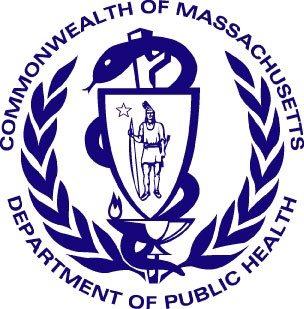 Massachusetts Department of Public Health
Determination of Need
Application FormApplication Type: Transfer of Site/Change in Designated Location Application Date: 03/02/2022 11:27 AMApplicant Name: Boston Eye Surgery and Laser Center TrustMailing Address: 50 Staniford Street, Lobby LevelCity: Boston		State: Massachusetts		Zip Code: 02114Contact Person: Jonathan HerlihyTitle: AdministratorMailing Address: 50 Staniford StreetCity: Boston		State: Massachusetts		Zip Code: 02114Phone: 6177232015	Ext: noneEmail: JHERLIHY@eyeboston.comFacility InformationList each facility affected and or included in Proposed Project1. Facility Name: Boston Eye Surgery and Laser Center – WestFacility Address:  52 Second Avenue, Suite 2500City: Waltham		State: Massachusetts		Zip Code: 02451Facility type: Freestanding Ambulatory Surgery Facility  CMS Number: NPI 16392155021. About the Applicant1.1	Type of organization (of the Applicant): for profit1.2	Applicant’s Business Type: Trust1.3	What is the acronym used by the Applicant’s Organization:  BESLC1.4	Is Applicant a registered provider organization as the term is used in the HPC/CHIA RPO program? No1.5	Is Applicant or any affiliated entity an HPC-certified ACO? No1.6	Is Applicant or any affiliate thereof subject to M.G.L. c. 6D § 13 and 958 CMR 7.00 (filing of Notice of Material Change to the Health Policy Commission? No1.7	Does the Proposed Project also require the filing of a MCN with the HPC? No1.8	Has the Applicant or any subsidiary thereof been notified pursuant to M.G.L. c. 12C § 16 that it is exceeding the health care cost growth benchmark established under M.G.L. c. 6D § 9 and is thus, pursuant to M.G.L. c. 6D § 10 required to file a performance improvement plan with CHIA? No1.9	Complete the Affiliated Parties Form2. Project Description2.1	Provide a brief description of the scope of the project.: BESLC-West currently is located at 52 Second Avenue, Suite 2200, Waltham, MA 02451. The landlord of the current space notified BESLC- West that the space no longer will be available, the lease cannot be renewed, and the lease will terminate on 10.31.2022. BESLC-West identified new space in Waltham, approximately 1-mile from the existing space. The new space is located at 195 West Street, 2nd Floor, Waltham, MA 02451. BESLC-West anticipates relocating to the new space, effective as of 5.1.22.2.2 and 2.3	Complete the Change in Service Form 3.	Delegated Review3.1	Do you assert that this Application is eligible for Delegated Review? Yes3.1.a If yes, under what section? Transfer of Site or change of a designated Location4.	Conservation Project4.1	Are you submitting this Application as a Conservation Project? No5.	DoN-Required Services and DoN-Required Equipment5.1	Is this an application filed pursuant to 105 CMR 100.725: DoN-Required Equipment and DoN-Required Service? No6.	Transfer of Ownership6.1	Is this an application filed pursuant to 105 CMR 100.735? No7.	Ambulatory Surgery7.1	Is this an application filed pursuant to 105 CMR 100.740(A) for Ambulatory Surgery? Yes7.2	If yes, is Applicant or any affiliate thereof a HPC-certified ACO OR in the process of becoming a Certified ACO? No7.3	Does the Proposed Project constitute: (Check all that apply)	Ambulatory Surgery capacity located on the main campus of an existing Hospital 105 CMR 100.740(A)(1)(a)(i); unchecked	An Expansion, Conversion, Transfer of Ownership, transfer of Site, or change of designated Location for Ambulatory Surgery capacity located on a satellite campus of an existing Hospital 105 CMR 100.740(A)(1)(a)(ii); unchecked	A Freestanding Ambulatory Surgery Center within the Primary Service Area of an independent community hospital (Refer to a list that we update regularly with support from HPC) 105 CMR 100.740(A)(1)(a)(iii); or: unchecked	An Expansion, Conversion, Transfer of Ownership, transfer of Site, or change of designated Location for a Freestanding Ambulatory Surgery Center that received an Original License as a Clinic on or before January 1, 2017 105 CMR 100.740(A)(1)(a)(iv).: Checked7.4	See section on Ambulatory Surgery in the Application Instructions8.	Transfer of Site8.1	Is this an application filed pursuant to 105 CMR 100.745? Yes8.2	Current location of Site	Facility Name: Boston Eye Surgery and Laser Center – WestPhysical Address:  52 Second Avenue, Suite 2500City: Waltham		State: Massachusetts		Zip Code: 02451Facility type: Freestanding Ambulatory Surgery capacity8.3	Location of Proposed Site	Facility Name: Boston Eye Surgery and Laser Center – WestPhysical Address:  195 West Street, 2nd FloorCity: Waltham		State: Massachusetts		Zip Code: 02451Facility type: Freestanding Ambulatory Surgery capacity8.4	Compare the scope of the project for each element below:8.5	Detail all Anticipated Capital Expenditures to be incurred as a result of the proposed Transfer of Site.9.	Research Exemption9.1	Is this an application for a Research Exemption? No10.	Amendment10.1	Is this an application for a Amendment? No11.	Emergency Application11.1	Is this an application filed pursuant to 105 CMR 100.740(B)? No12.	Total Value and Filing FeeEnter all currency in numbers only. No dollar signs or commas. Grayed fields will auto calculate depending upon answers above.Your project application is for: Conservation Long Term Care Project12.1	Total Value of This project:	$$1,940,191.8012.2	Total CHI commitment expressed in dollars: (calculated)	$0.0012.3	Filing Fee: (calculated)	$0.0012.4	Maximum Incremental Operating Expense resulting from the Proposed Project:	$129,071.0012.5	Total proposed Construction costs, specifically related to the Proposed Project, if any, which will be contracted out to local or minority, women, or veteran-owned businesses expressed in estimated total dollars. $0.0013.	FactorsRequired Information and supporting documentation consistent with 105 CMR 100.210Some factors will not appear depending upon the type of license you are applying for. Text fields will expand to fit your response.Documentation Check ListThe Check List below will assist you in keeping track of additional documentation needed for your application.Once you have completed this Application Form the additional documents needed for your application will be on this list. E-mail the documents as an attachment to: DPH.DON@state.ma.usAffidavit of Truthfulness Form: checkDocumentation Ready for FilingWhen document is complete click on “document is ready to file”. This will lock in the responses and date and time stamp the form.To make changes to the document un-check the “document is ready to file” box. Edit document then lock file and submitKeep a copy for your records. Click on the “Save” button at the bottom of the page.To submit the application electronically, click on the “E-mail submission to Determination of Need” button.This document is ready to file? Yes		Date/time Stamp: 03/02/2022 11:27 AME-mail submission to Determination of NeedApplication Number: BESLC-20032516-TSUse this number on all communications regarding this application.Current SiteProposed SiteGross Square Feet4,7007,389Primary ServiceArea Towns servedSee Attachment 1 – NarrativeSee Attachment 1 – NarrativePatient Population(Demographics)See Attachment 1 – NarrativeSee Attachment 1 – NarrativePatient AccessSee Attachment 1 – NarrativeSee Attachment 1 – NarrativeImpact on PriceSee Attachment 1 – NarrativeSee Attachment 1 - NarrativeTotal MedicalExpenditureSee Attachment 1 – NarrativeSee Attachment 1 - NarrativeProvider CostsSee Attachment 1 – NarrativeSee Attachment 1 - NarrativeDescriptionSee Attachment 1 – NarrativeSee Attachment 1 - NarrativeAdd Del RowAnticipated Capital ExpenditureCost+/-See Attachment 1 - NarrativeTotal Cost